светильники настольные общего назначения светодиодные, ТМ «FERON» серии: DEМодель: DE1725Инструкция по эксплуатации и технический паспортОписание.Настольные светодиодные светильники тм «FERON» предназначены для местной подсветки рабочей поверхности.Светильники оснащены кнопкой сенсорного управления. Включение и выключение светильника, а также управление яркостью свечения осуществляется нажатием сенсорной кнопки.Светильники являются низковольтными осветительными приборами, которые предназначены для работы от источника постоянного тока DC со стабилизированным выходным напряжением 12В (блок питания входит в комплект поставки).Технические характеристики.Комплектация.Светильник.Блок питания AC/DC 12В.Инструкция по эксплуатации. Коробка упаковочная.Установка, подключение и эксплуатация.Извлечь светильник из коробки и произвести его внешний осмотр, проверить комплектность.Установить светильник непосредственно на рабочую поверхность и зафиксировать с помощью струбцины.Присоедините штекер блока питания к разъему светильника и подключите блок питания к розетке.Проверьте работоспособность устройства. Для этого нажимайте несколько раз на сенсорную кнопку.Меры предосторожности.Не использовать светильник с поврежденным корпусом или шнуром питания.Не допускать попадания на светильник воды и не использовать в сырых помещениях.Радиоактивные или ядовитые вещества в состав светильника не входят.Характерные неисправности и способы их устраненияЕсли при помощи произведенных действий не удалось устранить неисправность, то дальнейший ремонт не целесообразен (неисправимый дефект). Обратитесь в место продажи товара.ХранениеХранение товара осуществляется в упаковке в помещении при отсутствии агрессивной среды. Температура хранения от -25°С до +50°С, относительная влажность не более 80% при температуре 25°С. Не допускать воздействия влаги. Срок хранения товара в данных условиях не более 5 летТранспортировкаСветильник в упаковке пригоден для транспортировки автомобильным, железнодорожным, морским или авиационным транспортом.УтилизацияСветильники не содержат дорогостоящих или токсичных материалов и комплектующих деталей, требующих специальной утилизации. По истечении срока службы светильник необходимо разобрать на детали, рассортировать по видам материалов и утилизировать как бытовые отходы.СертификацияПродукция соответствуют требованиям ТР ТС 004/2011 «О безопасности низковольтного оборудования», ТР ТС 020/2011 «Электромагнитная совместимость технических средств», ТР ЕАЭС 037/2016 «Об ограничении применения опасных веществ в изделиях электротехники и радиоэлектроники». Продукция изготовлена в соответствии с Директивами 2014/35/EU «Низковольтное оборудование», 2014/30/ЕU «Электромагнитная совместимость».Информация об изготовителе и дата производстваСделано в Китае. Изготовитель: Ningbo Yusing Electronics Co., LTD, Civil Industrial Zone, Pugen Vilage, Qiu’ai, Ningbo, China/ООО "Нингбо Юсинг Электроникс Компания", зона Цивил Индастриал, населенный пункт Пуген, Цюай, г. Нингбо, Китай. Официальный представитель в РФ: ООО «ФЕРОН» 129110, г. Москва, ул. Гиляровского, д.65, стр. 1, этаж 5, помещение XVI, комната 41, телефон +7 (499) 394-10-52, www.feron.ru. Импортер: ООО «СИЛА СВЕТА» Россия, 117405, г. Москва, ул. Дорожная, д. 48, тел. +7(499)394-69-26.Дата изготовления нанесена на корпус светильника в формате ММ.ГГГГ, где ММ – месяц изготовления, ГГГГ – год изготовления.Гарантийные обязательства.Гарантия на товар составляет 1 год (12 месяцев) с момента продажи. Гарантия предоставляется на внешний вид светильника и работоспособность светильника при соблюдении требований эксплуатации.Замене подлежит продукция, не имеющая видимых механических повреждений.Продукция подлежит замене при возврате полной комплектации товара, упаковка которого не повреждена (потеря товарного вида).Гарантийные обязательства выполняются продавцом при предъявлении правильно заполненного гарантийного талона (с указанием даты продажи, наименования изделия, даты окончания гарантии, подписи продавца, печати) и кассового чека продавца. Незаполненный гарантийный талон снимает с продавца часть гарантийных обязательств.Гарантия соблюдается при выполнении требуемых условий эксплуатации, транспортировки и хранения, указанных в данной инструкции.Гарантия не распространяется в случаях использования на производстве, в целях извлечения прибыли, а также в других целях, не соответствующих прямому применению продукции.Срок службы изделия 5 лет.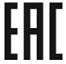 МодельDE1725Напряжение питанияDC 12В (блок питания в комплекте)Потребляемая мощность10 ВтКласс защитыIIIКоличество светодиодов30LED SMD5730Световой поток500 Лм (макс.)Коэффициент пульсации< 5% (без пульсаций)Цветовая температура4000 K Индекс цветопередачи Ra>75Возможность диммированияЕсть (три режима)Материалы корпусаПластик ABSЦвет корпусаБелыйРазмеры корпуса Д*Ш*В15*15*36 смСтепень защиты от пыли и влагиIP20Рабочая температураот +1°С до +35°СКлиматическое исполнениеУХЛ4Срок службы светодиодов30000 часовВнешние проявления и дополнительные признаки неисправностиВероятная причинаМетод устраненияПри включении блока питания 12В DC светильник не включаетсяОтсутствует напряжение в питающей сетиПроверьте наличие напряжения питающей сети и, при необходимости, устраните неисправностьПри включении блока питания 12В DC светильник не включаетсяПлохой контактПроверьте надежность соединения штекера блока питания со светильником и между вилкой блока питания и бытовой розеткой, и устраните неисправностьПри включении блока питания 12В DC светильник не включаетсяНеисправен блок питанияЗамените блок питания